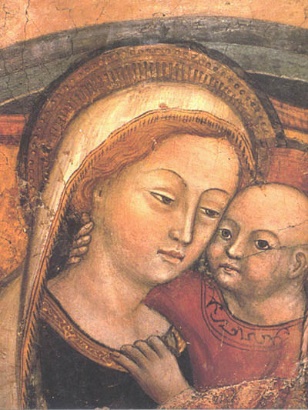 WELCOMEWe welcome all visitors to the parish this weekend. We are grateful that you have accepted the invitation from your friend or relative and join us today at our celebration of Holy Mass. Please join us in the hall for tea/coffee and light refreshments. We hope that you feel inspired to join us again. NOVEMBER LISTSAre available at the back of the church. Once completed, the Lists should be returned to the parish. During the month of November Holy Mass will be offered each day for our loved ones who are included on the Lists.THE CHURCH: THE GOOD NEWSWe are all aware of the negative press that the Church has received. Despite the cases where this is warranted, the Church remains a force for good in society. Come along to the parish hall after the 11.00am Mass on Sunday 10th November to meet representatives from various Church organisations that are working to meet the needs of the poor and vulnerable in the world. Come and hear the good news about the Church.FABRIC GROUPThank you to the parishioners who are willing to be members of a parish Fabric Group. I propose having an initial short meeting in the church itself to begin a discussion about what structural work is required and what decorative work would enhance the beauty of the church. Wednesday 15th November, 7.00pm.MONDAY GROUPNext meeting will be on Monday 4th  November. All welcome to come along. We usually pray Vespers (Evening Prayer) together and then explore a faith topic before finishing with light refreshments. This session we will be reading together The Story of a Soul, St Therese of Lisieux’s spiritual autobiography.COLLECTIONSLast week’s offertory collection came to £730The second collection for Aid to the Church in Need last weekend came to £790Many thanks for your ongoing support of the parish.FAITH FORUM 14th November – Mrs Natalie Finnigan – The Challenge (1): Witnessing in a Time of Scandal; A fortnightly series of talks on living out the Catholic faith. All young people welcome.  These talks will take place at 7pm in Turnbull Hall, University of Glasgow Catholic Chaplaincy, 13-15 Southpark Terrace, Glasgow G12 8LG.  PARISH VOLUNTEERS – SAFEGUARDING TRAININGParish volunteers are requested to check the notice at the back of the church regarding safeguarding training.MASS FOR DECEASED ARCHBISHOPS, BISHOPS AND PRIESTS OF THE ARCHDIOCESE Archbishop Tartaglia will celebrate the annual Mass for deceased clergy of the Archdiocese of Glasgow at 1pm on Friday 8th November in Saint Andrew’s Cathedral.  All welcome.ITALIAN MASS The annual Mass for friends and members of the Italian community will take place on Monday November 11 at 7pm in St Andrew’s Cathedral. Archbishop Tartaglia will be the main concelebrant. There will be a reception following the Mass in the Eyre Hall of the Archdiocesan offices. As numbers are limited, please book your place at the reception by e-mailing maria.owens@rcag.org.uk CONSIDERING PRIMARY TEACHING?  There will be an information evening for people considering applying for Initial Teacher Education programmes (primary school) in St. Patrick’s Primary School, 10 Perth Street, Glasgow G3 8UQ on Tuesday 12th November 2019 from 6.30-8.00pm.  This event will focus on preparing for interview.  Representatives from the University of Glasgow, the Archdiocesan Primary Head Teachers Association (APHTA), Church and Local Authority Church Representatives will be present to discuss the application process, Teacher Approval, etc. and to explain what support is on offer and answer questions.20-40 NETWORK ESCAPE ROOMS EVENTAged 20-40? Our events are a great place for meeting fellow young Catholics. Don't worry about coming on your own, you'll quickly make friends as you battle to solve the clues and escape before the other team. Sat 23rd November, 6:30pm, Merchant Sq, Glasgow. Just email 2040network@gmail.com to buy a £16 ticket or join our mailing list to find out about future events if you can’t make this one.POPE FRANCIS TWEETSHope is to live in anticipation of meeting the Lord. It’s like throwing an anchor to the other shore and clinging to the rope. @PontifexREMEMBRANCE MASSSaint Agnes’ Church, Lambhill for all those who are buried in Saint Kentigern’s Cemetery, the Western Necropolis and Lambhill Cemeteries or whose final committal was at Glasgow Crematorium. Sunday 10th November 2019 at 3.00 pm. All welcome. Tea after Mass. Music provided by the Saint Mungo Singers.HAVE YOU EVER CONSIDERED ADOPTION?Have you ever considered adoption as a way to grow your family? Could you provide a loving, stable family environment for a child who needs a home? If you would like to find out more about the adoption process, please visit www.stmargaretsadoption.org.uk or contact us on 0141 332 8371 or e-mail info@stmargaretsadoption.org.uk.Adoption Week Scotland, 16-23 November 2019See poster at the back of the church for information on events to mark this week.CARDINAL WINNING LECTURE 2019  We are pleased to announce that Archbishop Paul Gallagher, will deliver the 2019 Cardinal Winning Lecture on the morning of Saturday 16th November 2019. The lecture will take place in the Bute Hall, Gilbert Scott (Main) Building, Glasgow, G12 8QQ. Mass will precede the lecture (9am) and this will take place in the University Chapel. To book your place please register at https://cardinalwinninglecture2019.eventbrite.co.uk Please note: This event is open to those who have registered for tickets in advance only. Ticket holders are required to bring a printed copy of their ticket along with photographic ID.  Only the person whose name appears on the ticket will be permitted to attend the event. FOR THE ATTENTION OF ALL PARISH VOLUNTEERS WITH (OR PENDING) PVG CERTIFICATESAll volunteers working with children or protected adults should now have attended the Safeguarding level 1 training.  For those who still require to attend please note the next Level 1 training dates, which take place in Eyre Hall, Archdiocese of Glasgow, G1 4JY  are: Saturday 23rd November (2 sessions am & pm; Saturday 7th December.  Induction part 2 training is also now in place,  which all volunteers require to attend. Training dates for Part 2 are: Wednesday 13th November in  Our Lady of Lourdes, Cardonald, G52 3QU; Monday 2nd December  in St Mary’s, Duntocher, G81 6DL; Saturday 7th December in Eyre Hall, Archdiocese of Glasgow, G1 4JY. It is essential to book a place to ensure we have handouts for you and can contact you if there any difficulties.  Anyone wishing to book onto this or any other training course please call the safeguarding office on 0141 226 5898 or book directly from the Archdiocese of Glasgow website Safeguarding page www.rcag.org.uk.  POPE FRANCIS SPEAKSGeneral Audience, Wednesday 25th September 2019:Dear Brothers and Sisters: In our catechesis on the Acts of the Apostles, we continue to follow the spread of the Gospel throughout the world. In the early Christian community some complained that their widows were being neglected in the distribution of bread. The Apostles, aware of their principal calling to preach the Word of God, discerned a solution to maintain the harmony between the service of the Word and service to the poor. They instituted seven men, on whom they imposed hands, to carry out works of charity. One of these seven deacons, Stephen, proclaimed Christ’s Paschal Mystery as the key to the whole history of the covenant, but his words met with resistance. Yet, even when condemned to death, Stephen entrusted his life into the Lord’s hands and forgave his adversaries. The actions of this first martyr teach us that our identity as God’s children consists in abandoning ourselves to the Father and forgiving those who offend us. Let us ask the Lord that, by contemplating the martyrs of the past and present, we may live a full life, accepting the martyrdom of daily fidelity to the Gospel and conformity to Christ.FERTILITY CARE SCOTLAND We are opening a new clinic in the Diocesan offices, Paisley on alternative Monday evenings from 7 – 9pm. We run clinics in Edinburgh, Hamilton, Aberdeen and Paisley. At Fertility Care Scotland we teach The Billings Ovulation Method of Natural Fertility Regulation, which helps couples achieve or postpone pregnancy in a natural way. We can help couples optimize their chances of conceiving. Our service is free and confidential and no appointment is necessary. We invite you to come and visit us at one of our clinics. Phone: 0141 221 0858; E-Mail: info@fertilitycare.org.uk;www.fertilitycare.org.uk Join us on facebook  www.facebook.com/fertilitycarescotland Follow us on Twitter:   www.twitter.com/billingsscot VOCATION DISCERNMENTA series of evening of catechesis, prayer and support has been organised for next year. Anyone considering their future and what God is calling them to do is welcome. The next meeting is at 7.00pm pm on Fri 10th May 2019 in Turnbull Hall, Southpark Terrace, G12 8LG.14th November – Mrs Natalie Finnigan – The Challenge (1): Witnessing in a Time of Scandal;  28th November – Sr Roseann Reddy – The Challenge (II); Building a Culture of Life;   12th December – Sr Andrea Fraille – The Challenge (III): Male and Female He Created Them. 